Mission 1- Daily LifeTo complete this mission you need to do the following:Learn about the daily life of ancient Egypt before you infiltrate the town and assume an Egyptian identity. Read the information below, and look at the links to learn more about Ancient Egyptian Daily Life.Take notes on the following questions in your journal under the heading: Mission 1: Daily Life. (Copy down each question, then jot down notes under it – This goes for a grade, so make sure the information is thorough and neat). You must then apply your newly gained knowledge to assume an Ancient Egyptian identity and create a biography. Biography DirectionsTake notes on each of the questions below (make sure your notes are detailed and complete for full credit):Click on the links to learn more information:http://w ww.ancientegyptonline.co.uk/names.html http://www.reshafim.org.il/ad/egypt/glossary.htm http://www.reshafim.org.il/ad/egypt/timelines/topics/clothing.htm http://www.historyonthenet.com/Egyptians/clothing.htm http://www.historyonthenet.com/Egyptians/food.htm http://quatr.us/egypt/food/egyptfood.htm http://quatr.us/egypt/games/ http://woodsgood.ca/mancalarules.htm http://quatr.us/egypt/art/egyptart.htm http://www.nga.gov/exhibitions/2002/egypt/imagelist.shtm http://www.touregypt.net/historicalessays/lifeinEgypt7.htm http://quatr.us/egypt/people/school.htm http://www.historyembalmed.org/ancient-egyptians/ancient-egyptian-jobs.htm http://carlos.emory.edu/ODYSSEY/EGYPT/people.html http://carlos.emory.edu/ODYSSEY/EGYPT/scribes.html http://carlos.emory.edu/ODYSSEY/EGYPT/merchants.html http://carlos.emory.edu/ODYSSEY/EGYPT/artisans.html http://carlos.emory.edu/ODYSSEY/EGYPT/slaves-servants.html Write down notes on how Egyptians named themselves and common names for Egyptians.Describe what people of Ancient Egypt dressed like? What kind of material was it made of?What might a kid in Ancient Egypt eat?What games did kids in Ancient Egypt play?What was the art like in Ancient Egypt?What was education like Ancient Egyptian Children?What jobs might a child grow up to have in Ancient Egypt?Mission 2- MummiesUse these links to find the information:http://carlos.emory.edu/ODYSSEY/EGYPT/d&b.html http://resources.woodlands-junior.kent.sch.uk/homework/egypt/mummies.htm http://www.ancientegypt.co.uk/mummies/story/main.html Mission InstructionsYour mission is to learn as much as you can about mummies. We have pulled some strings to get you on a crew that is making several of the Pharaohs’ royal pets into mummies. Study carefully and learn from this mummification process because it is the same process the Ancient Egyptians used to mummify Pharaohs like King Tut. Take notes on mummy makingBackground InformationDo you want to live forever in eternal happiness? You know, eat the best food, have the perfect weather, have the perfect friends, and have a ton of fun. According to the ancient Egyptians, you only need to do a few things. 1) Be a Pharaoh (King.) 2) When you die, get mummified. 3) Be buried in a pyramid. (“House of Eternal Life”) 4) Have servants take care of your mummy, forever. Easy enough!We have heard some scary stories about mummies. You know “The mummy fights Frankenstein” or the “curse of king tut.” In reality, ancient Egyptians buried their dead kings, queens, and even some pets this way. You see, mummies aren’t that scary when you look at it that way. In fact, we can learn a lot about the life of the ancient Egyptians by studying mummies and the pyramids or tombs that they were buried in.Part 1: Take notes on the mummy making:•	What is a mummy?•	Why did ancient Egyptians make mummies?•	How did the ancient Egyptians make mummies?•	Bonus:  What modern evidence leads you to a conclusion about the success or failure of the ancient Egyptians at making mummies?We have managed to pull some strings to get you on a crew that is designing the process of the Pharaohs' mummification. Study carefully and learn from this mummification process because it is the same process the Ancient Egyptians used to mummify their Pharaohs. 1.First, you must work together with your team of experts to investigate and determine the steps that the Ancient Egyptians used to make a mummy (use your notes). 2.Read through the steps in the Mummy Maker. As you read and click through, diagram (draw) and label 5-7 of the most important steps needed to create an Egyptian mummy. Don't forget to include all the gory details! In order to get full credit, make sure it is drawn, colored, and labeled completely and neatly.Mission 3- HieroglyphicsUse the links below to answer the questions:http://ancientegypt.co.uk/writing/rosetta Hieroglyphs, what the heck are they? Hieroglyphs are drawings that made up Ancient Egypt’s written language. The earliest Hieroglyphs were simple pictures that showed what scribe (writer) wanted to communicate. For instance, a picture of a mouth meant to speak. As time went by, this written language became more refined so that certain pictures stood for certain sounds instead of whole words. In that way Ancient Egyptians could spell out words. Also, Egyptians developed numeral Hieroglyphs so they could do math problems. Could every Ancient Egyptian read and write with hieroglyphs? No, only the sons of wealthy Egyptians could be trained. They were called scribes (writers). This was tough work; the scribes had to learn over 750 hieroglyphic signs.  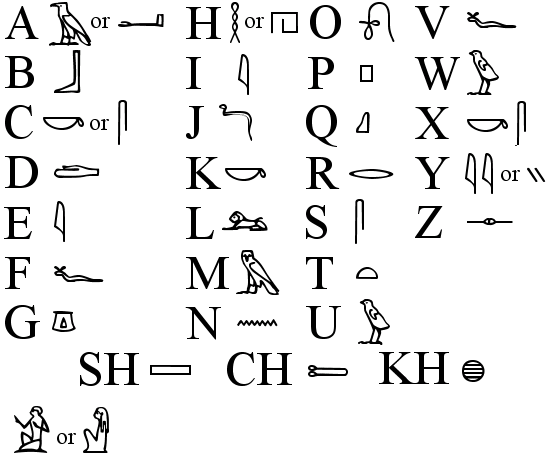 Your mission:1.	Take notes on the Rosetta Stone.•	What is the Rosetta Stone?•	When was it Dicovered?•	What did it do?•	What is the importance of the Rosetta stone?•	What was written on the Rosetta Stone?2.	Draw the Hieroglyphic alphabet in your  journal 3.	You have done very well at your studies as a scribe. Now you must decode this secret message in your journal. Shhhhh!! Once you decode the message, please keep it a secret so others get the opportunity to decode it. If Mrs. Starr catches you telling anyone the secret message – you will lose points for your mission!4.	Finally you will design and make a cartouche with your name in your journal. This should be neat, colorful and high quality! You will need to study and become familiar with Ancient Egyptian hieroglyphs and what a cartouche is. This test will help us to determine if you understand Ancient Egyptian Hieroglyphics. Mission 4- King TutUse the links below to find your information:http://www.kingtutone.com/tutankhamun/life/ http://www.kingtutone.com/tutankhamun/murder/ http://www.kingtutone.com/tutankhamun/treasure/ http://www.history.com/topics/ancient-history/ancient-egypt/videos/coroners-report-king-tut?m=528e394da93ae&s=undefined&f=1&free=false Can you imagine becoming the president of the United States when you turned nine or ten years old? In ancient Egypt, something similar happened to a boy called Tutankhamen. When he was about ten years old, he became pharaoh (King) of Egypt. That’s right, at ten years of age he was the ruler of one of the most powerful dynasties that our world has ever known. King tut ruler Egypt for close to eleven years. At the age of twenty one he died. Some of our findings lead us to believe that the death of king tutwas no accident. He may have been murdered! If king tut was only ruler for around eleven years why do we know so much about him? The answer is simple. His tomb was so well hidden that it was not found until 3000 years later. It had never been ransacked and looted from (like many of the other great tombs) so his treasures were there and many were in great shape. Think about these things as you read:1.	How did he die? What theories are there? 2.	What treasures were buried with him? Why?Your mission: Part 1: find out as much as you can about king tut. Take notes on the following questions:1.	Who was king tut?2.	Where and when was king tuts tomb discovered?3.	How long was his tomb undisturbed?4.	How old was king tut when he died?5.	Is there any information about his death?6.	Who succeeded tut to the throne?7.	What other “facts” are included about his death?Part 2: becoming the boy pharaohOn the next page, draw apicture of at least 5 treasures that you have in your life that you would want to take with you to the after-life. Label them.Mission 5- The PyramidsUse the links below to find your information:Part 1: http://www.ancientegypt.co.uk/pyramids/story/main.html Part 2: http://kidspast.com/world-history/0075I-pyramid-of-giza.php Part 3: http://www.guardians.net/egypt/sphinx/ Your TaskPart 1:   click on this link and carefully read the story. Make sure to click “next” when you are finished reading each slide.Part 2:   use this link to read all about the Great Pyramid at Giza.Your task:Make an illustration on the front of a plain 3”x5” index card. Make this colorful and full of drama. Think of the excitement that is part of sports trading cards illustrations, use the same style and excitement to show off your pyramid.Put the “stats” or statistics on the back of the card. Information such as location, dimensions, size of blocks, and any other information that could be of interest. (Don’t forget to put your name on it.)Part 3:  Use this link to read all about the Great Sphinx.Your task: Repeat the task for Part 2, using the Great Sphinx as your subject.When you finish both “trading books” be sure to tape them into your Ancient Egypt Travel Journal. Caution! Tape only the top edge of each card so that it can be flipped up and the back can be read.Mission 6- The Nile RiverUse the links below to find information: http://teacherweb.com/WQ/ElementarySchool/AncientEgypt2/nileinfo1.htm http://www.africansafariclub.com/images/egyptpics/map.gif http://egypt.mrdonn.org/geography.html The Nile River is one of the most important and essential parts of life in Ancient Egypt.Task 1: Using the links below, read and take notes on the Nile River. How long is it? Where is it located? Why is it so important to the people of Ancient Egypt? What are other interesting facts about this important river?Task 2: Using the link below, study the map of Ancient Egypt. Copy the map into your journal.•	 Use an entire page•	Do your best work•	Color and label your mapTask 3: Read about “The Gifts Of The Nile.”  Using your best art, create a comic that shows the Nile River “giving” these “gifts” to the people of Egypt. Be creative! Use as many pages as you like for this.